Техническое обслуживаниеТехническое обслуживание - это тот перечень работ, выполняемых в промежутках между плановыми и неплановыми ремонтами оборудования, который позволяет обеспечить необходимый уровень надежности работы оборудования.Правильное техническое обслуживание и эксплуатация промышленного оборудования позволяет существенно снизить затраты на ремонт оборудования и уменьшить время его простоя.У механиков, часто возникает вопрос: . На эти вопросы я попытаюсь ответить далее.Начну с того, что основными документами, регламентирующими применение системы технического обслуживания считаются два госта:ГОСТ 28.001-83 "Система технического обслуживания и ремонта техники. Основные положения" и ГОСТ 18322-78 "Система технического обслуживания и ремонта техники. Термины и определения". Согласно этим документам, техническое обслуживание делится по видам и методикам.Болезненным вопросом для главных механиков является и то, . С одной стороны оно предполагает надзор и уход за оборудованием, часто без его остановки. С другой - включается в систему ТОиР или ППР в качестве плановой регламентной работы, как промежуточный комплекс мероприятий между плановыми ремонтами.Удачным решением является разделение понятия техническое обслуживание на текущее и плановое.Текущее техническое обслуживаниеТекущее техническое обслуживание (ежечасный, ежесменный осмотр и контроль, смазка и другая подобная работа) должно выполняться производственным персоналом цеха или участка. Во-первых, это рационально с точки зрения персонала (не требует увеличения штата ремонтной службы). Во-вторых такой подход полезен в чисто методических целях -позволяет операторам, работающим на оборудовании более глубоко ознакомиться с устройством и принципом действия.Текущее или нерегламентированное техническое обслуживание включает в себя:четкое выполнение требований эксплуатации оборудования, указанных в технической эксплуатационной документации завода-изготовителя;отслеживание режима работы оборудования с предотвращением перегрузок;контроль температурного режима;контроль периодичности смазки во всех точках;моментальное отключение и обесточивание оборудования, вышедшего из строя;визуальный контроль изношенности узлов и механизмов;Плановое техническое обслуживаниеПлановое техническое обслуживание и ремонт (по необходимости) выполняется персоналом ремонтной службы. В состав плановых традиционно включают работы, требующие разборки какого-либо узла оборудования. Конечно же, такую работу должен выполнять обученный рем. персонал.Плановое или регламентированное техническое обслуживание выполняемое ремонтным персоналом, включают в себя:диагностику и контроль рабочих характеристик оборудования;наладку и регулировку;чистку рабочих органов и других мест, подверженных засорению;долив и замена масла, замена фильтров;определение нарушений в эксплуатации оборудования;Все результаты изменений в состоянии обслуживаемого оборудования (как при проведении текущего так и при плановом техническом обслуживании) должны регистрироваться. Для этого применяют различные методы: заводят эксплуатационные или ремонтные журналы, вносят в компьютер, применяют карты осмотра.. Они позволяют не только в доступной форме довести до обслуживающего персонала перечень и периодичность работ при техническом обслуживании, но и проконтролировать исполнение этих работ.Усилить эффект можно организацией маршрутов обхода ремонтным персоналом,составлением спецификаций на расходные материалы, составлением карты смазок.Типового руководства по техническому обслуживанию не существует. Основная масса таких документов имеет локальный статус и разрабатывается в рамках какой-либо системы менеджмента. К тому же, для каждого типа оборудования необходим свой перечень ремонтных работ. Для того,чтобы избавиться от излишней бумажной рутины, имеющееся на предприятии оборудование сортируют по группам и разрабатывают методологии технического обслуживания для них.Удобно разделять оборудование в два этапа.Первый - в соответствии с :технологическое оборудование;электротехническое;подъемно-транспортное и так далее.Чаще всего механиков интересует группа "технологическое оборудование", как самая многочисленная и требующая постоянного внимания.Ее, в свою очередь, принято делить на :металлорежущее оборудование;деревообрабатывающее оборудование;литейное оборудование;кузнечно-прессовое оборудование и так далее.Внутри этих подгрупп значительно удобнее выделять объекты для описания и осуществления над ними ремонтных функций.Ниже, вы можете ознакомиться с составом работ, которые принято включать в техническое обслуживание для различных групп оборудования:Перечень работ при техническом обслуживании металлорежущих станков;Перечень работ при техническом обслуживании деревообрабатывающих станков;Перечень работ при техническом обслуживании кузнечно-прессового оборудования;Перечень работ при техническом обслуживании литейного оборудования.Система технического обслуживания и ремонта          Система технического обслуживания и ремонта (ТОиР) – совокупность положений, правил, организационных и технических мероприятий по техническому уходу и ремонту оборудования, проводимых по заранее составленному плану.          Система ТОиР предусматривает проведение следующих видов работ по техническому обслуживанию и ремонту оборудования.          ® Техническое обслуживание (ТО) – комплекс операций по поддержанию работоспособности оборудования и обеспечению его технических параметров в процессе эксплуатации. Такое обслуживание выполняют производственные рабочие и дежурный ремонтный персонал. При этом предусматриваются следующие технические операции:               - осмотр;               - смена и пополнение масла;               - регулировка механизмов;               - устранение мелких неисправностей;               - смазка трущихся поверхностей;               - проверка на точность;               - испытания (для грузоподъёмных машин, электрооборудования и т.п.).          ® Ремонт – это комплекс операций по восстановлению параметров технической характеристики оборудования и обеспечению дальнейшей его эксплуатации. Различают ремонты:               - текущий (малый и средний);               - капитальный.          Малый (текущий) ремонт - предусматривает замену или восстановление быстроизнашивающихся деталей и регулировку механизмов.          Средний (текущий) ремонт – предусматривает частичную разборку оборудования, замену и восстановление изношенных деталей. Выполняется без снятия оборудования с фундамента.          Капитальный ремонт - требует полной разборки и ремонта всех базовых деталей, замены изношенных деталей и узлов, восстановление части деталей, проверки их на точность.          Модернизация оборудования обычно совмещается с капитальным ремонтом. Модернизация позволяет снизить моральный износ оборудования и проводится в следующих основных направлениях:               - механизация и автоматизация управления циклом работы;               - повышение мощности, скорости и ёмкости рабочего оборудования;               - расширение технологических возможностей;               - повышение эксплуатационной надёжности, долговечности и точности работы;               - оснащение загрузочными и подающими механизмами;               - улучшение условий труда.          Функционирование системы планово-предупредительных ремонтов базируется на определённых нормативах, которые позволяют планировать объёмы ремонтных работ, очерёдность сроки проведения, трудоёмкость и др. К основным нормативам системы относятся:               1. Категория ремонтной сложности.               2. Продолжительность ремонтного цикла.               3. Структура ремонтного цикла.               4. Продолжительность межремонтного периода.               5. Продолжительность межосмотрового периода.               6. Трудоёмкость ремонтных работ (нормы времени).               7. Нормы простоя оборудования в ремонте.          Под категорией ремонтной сложности понимается степень сложности ремонта агрегата (единицы оборудования), которая зависит от его технических и конструктивных особенностей. Категория ремонтной сложности обозначается буквой R и числом перед ней.          Продолжительность ремонтного цикла – это продолжительность работы оборудования от ввода его в эксплуатацию до первого капитального ремонта или между двумя капитальными ремонтами.          Структура ремонтного цикла - перечень и последовательность выполнения работ по осмотру и ремонту в период ремонтного цикла (от ввода оборудования в эксплуатацию до первого капитального ремонта или между двумя капитальными ремонтами). Так, например, структура ремонтного цикла ленточного транспортёра имеет следующий вид (рис. 1):К – О –О - О - М – О – О – О – М – О – О – О – С– О – О – О – М – О – О – О – М - О – О – О – КК – капитальный ремонт; О – осмотр; М – текущий (малый) ремонт;С - текущий (средний) ремонтРисунок 1 – Структура ремонтного цикла ленточного транспортёра          Продолжительность межремонтного периода – период работы оборудования между двумя ближайшими плановыми ремонтами.          Продолжительность межосмотрового периода – период работы оборудования между двумя очередными осмотрами или между осмотром и очередным плановым ремонтом.          Норма времени на одну ремонтную единицу (трудоёмкость ремонтных работ) устанавливается видам ремонтных работ (промывка, проверка на точность, осмотр, осмотр перед капитальным ремонтом, текущие и капитальный ремонты) дифференцированно для слесарных, станочных и других работ.          Норма простоя оборудования в текущем (малом и среднем) и капитальном ремонте устанавливается в днях из расчёта на одну единицу ремонтной сложности с учётом сменности работы ремонтных бригад.          Известны три метода проведения планово-предупредительных ремонтов оборудования:               1) послеосмотровой;               2) периодический;               3) стандартный (принудительный).          При послеосмотровом методе ремонта оборудование периодически осматривается. На основе данных осмотра определяют срок и вид ремонта. Периодичность осмотров устанавливают по ориентировочным срокам службы деталей и узлов. Объём, сроки и стоимость ремонтных работ заранее не планируют. Метод отличается конкретным содержанием объема работ. Метод наиболее точен, но требует длительной остановки оборудования.          При методе периодических ремонтов виды и сроки ремонтных работ, и календарные планы остановки оборудования планируют на основе минимальных сроков службы деталей и узлов. При осмотрах оборудования уточняют характер и содержание ремонтных работ и составляют дефектные ведомости. Достоинством метода является сочетание низких затрат с малым временем остановки на ремонт. Это метод наиболее распространён на металлургических предприятиях.          Метод стандартного (принудительного) ремонта заключается в установлении заранее ремонтного цикла, содержании отдельно каждого ремонта т применяется для оборудования, работающего в экстремальных условиях и автоматических линий. Метод предполагает проведение каждого вида ремонта и его обязательный объём в строго определённые сроки независимо от состояния оборудования, что требует увеличения запаса сменяемых деталей и узлов.          Текущие и капитальные ремонты проводятся узловым, агрегатным и стендовым способами.          Узловой способ заключается в замене во время ремонта целых узлов машин и оборудования новыми или заранее отремонтированными.          Агрегатный способ заключается в том, что вышедшие из строя отдельные агрегаты оборудования заменяются запасными (ранее отремонтированными) или новыми. Такой способ позволяет резко сократить простои оборудования на ремонте, поскольку ремонт сводится  в основном, к тому, чтобы снять с оборудования вышедший из строя агрегат и вместо него поставить заранее отремонтированный.          При стендовом способе ремонт и сборку производят на оборудованных специальных стендах.          Годовой план ремонта оборудования разрабатывают в ОГМ предприятия для каждого цеха на каждую единицу оборудования при непосредственном участии цеховых механиков. В плане для каждой единицы оборудования указывается:               - наименование и инвентарный номер оборудования;               - категория сложности ремонта в условных ремонтных единицах;               - продолжительность межремонтного и межосмотрового периодов в месяцах (или часах);               - вид и дата последнего ремонта (осмотра), выполненного в базисном году;               - вид и календарные сроки проведения запланированных ремонтов и осмотров;               - трудоёмкость ремонтных работ в часах;               - время простоя каждой единицы оборудования в плановом ремонте на протяжении года в днях.          Порядок разработки плана ремонтных работ изображён на рис. 2.          На основе годового плана составляется по каждому цеху месячный план ремонта. Разрабатывается он ОГМ вместе с механиком цеха. Месячный план ремонта оборудования должен быть согласованным с производственными планами основных и вспомогательных цехов.          Система основных технико-экономических показателей деятельности ремонтного хозяйства металлургического предприятия включает такие показатели:               1. Время простоя оборудования в ремонте, приходящееся на одну ремонтную единицу. Определяется делением суммарного простоя в ремонте всего оборудования на количество ремонтных единиц оборудования, ремонтируемого на протяжении года.               2. Количество ремонтных единиц установленного оборудования, приходящаяся в среднем на одного ремонтника.               3. Объём ремонтных работ в условных ремонтных единицах, приходящийся в среднем на одного ремонтника. Этот показатель характеризует производительность труда ремонтников.               4. Объём ремонтных работ в часах, приходящийся в среднем на одного ремонтника. Также характеризует производительность труда ремонтников.               5. Себестоимость ремонта одной ремонтной единицы.               6. Оборачиваемость парка запасных частей.               7. Число аварий, поломок и внеплановых ремонтов на единицу оборудования.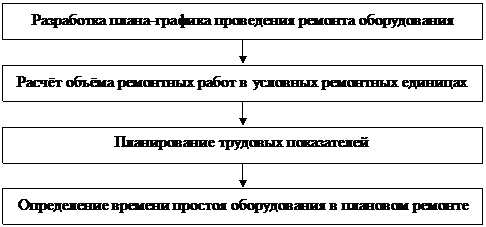 Рисунок 2 – Порядок разработки плана ремонтных работ          Повышение качества ремонтного обслуживания, снижение затрат на его выполнение, сокращение времени простоя оборудования в ремонте может быть достигнуто за счёт непрерывного совершенствования организации ремонтного хозяйства предприятия, к основным направлениям которого относятся:               § совершенствование организации труда ремонтного персонала;               § повышение уровня механизации и совершенствование технологии ремонта оборудования;               § создание специализированных ремонтных бригад;               § повышение квалификации ремонтников;               § максимальное совмещение во времени отдельных ремонтных работ по ремонту.Виды и методы технического обслуживанияВиды и методы технического обслуживанияПо чем классифицируетсяНаименование терминаВиды технического обслуживанияВиды технического обслуживанияЭтапы эксплуатацииТехническое обслуживание при храненииЭтапы эксплуатацииТехническое обслуживание при перемещенииЭтапы эксплуатацииТехническое обслуживание при эксплуатацииЭтапы эксплуатацииТехническое обслуживание при ожиданииПеридичность выполненияПериодическое техническое обслуживаниеПеридичность выполненияСезонное техническое обслуживаниеУсловия эксплуатацииТехническое обслуживание в особых условияхРегламентация выполненияРегламентированное техническое обслуживаниеРегламентация выполненияТехническое обслуживание с периодическим контролемРегламентация выполненияТехническое обслуживание с постоянным контролемОрганизация выполненияПоточное техническое обслуживаниеОрганизация выполненияЦентрализованное техническое обслуживаниеОрганизация выполненияДецентрализованное техническое обслуживаниеОрганизация выполненияТехническое обслуживание эксплуатационным персоналомОрганизация выполненияТехническое обслуживание специализированным персоналомОрганизация выполненияТехническое обслуживание эксплуатирующей организациейОрганизация выполненияТехническое обслуживание специализированной организациейОрганизация выполненияТехническое обслуживание предприятием изготовителемМетоды технического обслуживанияМетоды технического обслуживанияОрганизация выполненияПоточный метод технического обслуживанияОрганизация выполненияЦентрализованный метод технического обслуживанияОрганизация выполненияДецентрализованный метод технического обслуживанияОрганизация выполненияМетод технического обслуживания эксплуатационным персоналомОрганизация выполненияМетод технического обслуживания специализированным персоналомОрганизация выполненияМетод технического обслуживания эксплуатирующей организациейОрганизация выполненияМетод технического обслуживания специализированной организациейОрганизация выполненияМетод технического обслуживания предприятием-изготовителем